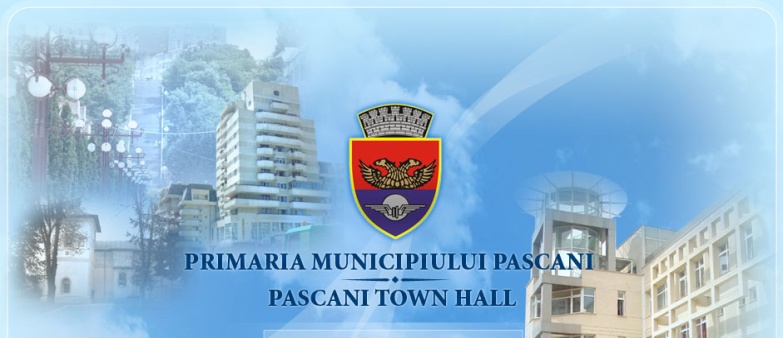 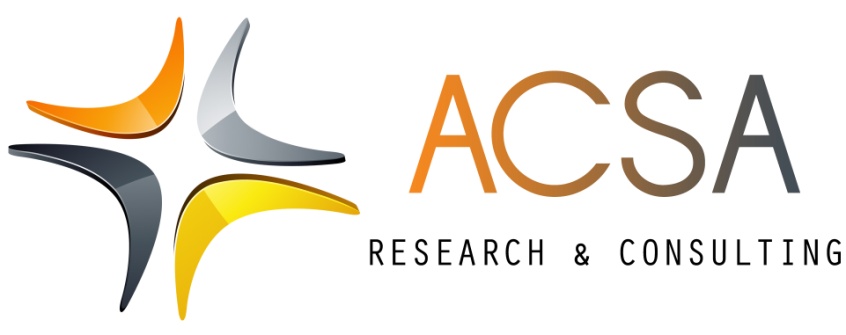 PLANIFICAREA CANDIDAȚILOR ÎN VEDEREA PARTICIPĂRII LA INTERVIUL DE SELECȚIE PENTRU OCUPAREA POZIȚIEI DE MEMBRU ÎN CADRUL CONSILIULUI DE ADMINISTRAȚIE AL S.C. PREST SERV APA S.A. PAȘCANIPLANIFICAREA CANDIDAȚILOR  ÎN VEDEREA PARTICIPĂRII LA INTERVIUL DE SELECȚIE PENTRU OCUPAREA POZIȚIEI DE MEMBRU ÎN CADRUL CONSILIULUI DE ADMINISTRAȚIE AL R.A.G.C.L. PAȘCANIPLANIFICAREA CANDIDAȚILOR ÎN VEDEREA PARTICIPĂRII LA INTERVIUL DE SELECȚIE PENTRU OCUPAREA POZIȚIEI DE MEMBRU ÎN CADRUL CONSILIULUI DE ADMINISTRAȚIE ALS.C. CLP ECO SALUBRITATE PAȘCANINumele şi prenumele candidatuluiDATAORA1. DASCĂLU CRISTINA IONELA12 decembrie9:002. IONESCU DRAGOȘ12 decembrie10:003. MURARESCU IOAN12 decembrie11:004. SOFIAN DORINA12 decembrie12:005. STOICA CONSTANTIN12 decembrie13:00Numele şi prenumele candidatuluiDATAORA1. COSTAN LAURENȚIU12 decembrie14:002. DASCĂLU CRISTINA IONELA13 decembrie9:003. SOFIAN DORINA13 decembrie10:00Numele şi prenumele candidatuluiDATAORA1. CHIRIAC EUGEN13 decembrie11:002.  IONESCU DRAGOȘ13 decembrie12:003.  SOFIAN DORINA13 decembrie13:00